10 апреля – 205 лет со дня рождения Константина Аксакова, русского писателя, историка.Константин Сергеевич Аксаков (1817–1860) был старшим сыном писателя Сергея Аксакова. Первые годы жизни Константина прошли в родовом имении Аксаково под Оренбургом. Однако в 1826 году Аксакова-старшего назначили цензором, и семья перебралась в московский дом, летнее время продолжая проводить в деревне. У родителей собирался салон, посетители которого придерживались патриотического направления, – Николай Надеждин, Михаил Погодин, Степан Шевырёв, посещали вечера и великие, Гоголь и Щепкин.Всё это влияло на детей Аксаковых. Константин был зачинателем многих игр на русскую тему. Например, он ставил театральные сцены по «Истории государства Российского» Карамзина, разыгрывал с братом батальные сражения русских войск с неприятелем. Важно, что в доме, несмотря на всеобщее франкофильство вокруг, говорили только на родном языке.В 1832 году 15-летний Константин Аксаков стал студентом словесного отделения Московского университета. В годы обучения он увлеченно исследовал классическую немецкую философию, в особенности Гегеля. Некоторое время вместе с однокашником Виссарионом Белинским он состоял в кружке Николая Станкевича, который распался в 1837 году. Через год молодой человек посетил Европу. Эта поездка еще сильнее убедила его в большем потенциале России по сравнению с Западом.В 1839 году Константин Сергеевич подружился к близкими ему по духу Юрием Самариным, Алексеем Хомяковым и Иваном Киреевским, которые и составили основу кружка славянофилов. Собирались они в аксаковском доме. Друзья не только соглашались в своих идеях, но нередко спорили. Так, например, в отличие от Хомякова и Киреевского, считавших православную веру главной причиной особенности русского пути, Аксаков ставил во главу угла понятие народности, внутрь которого уже входили многие уникальные черты, будь то православие, быт или сама наша история.Дебютировал в печати со стихами. В 1846 году опубликовал исследование «Ломоносов в истории русской литературы и русского языка». В работе «О родовом быте у славян вообще и у русских в частности» заложил основы изучения общинно-вечевого уклада Древней Руси. Стал крупнейшим идеологом славянофильства. Внутренними язвами России считал церковный раскол, крепостное право и взяточничество чиновников. Критиковал практику рабского заимствования у Европы в области идеологии и обычаев. Для понимания воззрений Аксакова особенно важны его работы «О внутреннем состоянии России» (1855) и «О русском воззрении» (1856).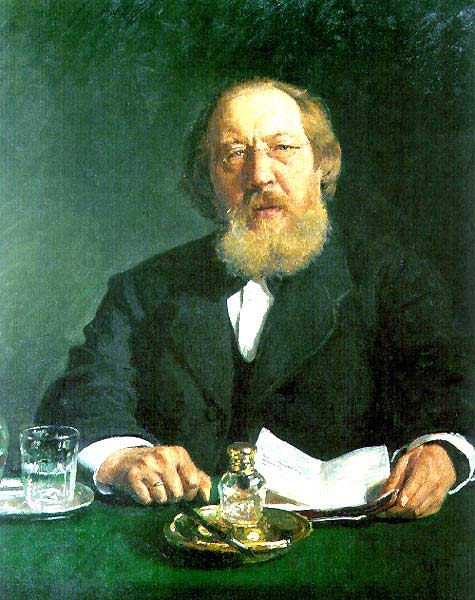 